Конференция будет проходить в заочной форме. Тезисы присылайте на электронную почту (zoocenosis@gmail.com или zoocenosis@ua.fm) до 21.12.2015. Они будут опубликованы на сайте www.zoology.dp.ua/zoocenosis и изданы отдельным сборником, доступным в PDF-формате на данном сайте. Стоимость публикации тезисов – 25 грн. (оплата на карточку ПриватБанка: Гуслистый Артем Александрович, карточка номер 4149 4378 3086 8053). Для подтверждения перевода вышлите сканированный чек по указанной выше электронной почте. Если в течение 3 рабочих дней после отправки тезисов Вы не получили уведомление об их принятии к печати, вышлите пожалуйста тезисы повторно (указав «повторная отправка» в теме письма). При желании Вы можете заказать печатный вариант сборника материалов конференции. Его тираж будет рассчитан исходя из количества заявок 23.12.2015, соответственно будет определена цена сборника. Язык тезисов – английский, украинский, русский. Объем – 1–3 страницы (шрифт 12 пунктов). Межстрочный интервал и поля произвольные. После первого упоминания латинского названия вида необходимо указать полную фамилию автора и год описания. Количество сокращений в тексте должно быть минимальным. Число литературных ссылок желательно свести к минимуму, так как все работы должны быть оформлены без списка литературы. Возможно включение в тезисы таблиц, рисунки не допускаются. Образец оформления – см. последний выпуск Zoocenosis–2013, www.zoology.dp.ua/zoocenosis-2013. Работы должны быть тщательно выверены. За качество публикуемых материалов отвечает автор. Оргкомитет оставляет за собой право отклонять материалы, не отвечающие условиям конференции по тематике, стилистике и содержанию. Лучшие работы в виде статей могут быть опубликованы в «Вестнике Днепропетровского университета. Биология, экология» (требования к оформлению – см. www.ecology.dp.ua; статьи, присланные до 15 октября, будут опубликованы в 2015 году; статьи, присланные после окончания конференции, будут публиковаться в № 1 2016). ПРИМЕР ОФОРМЛЕНИЯ МАТЕРИАЛОВ ДОКЛАДАУДК 598.2:591.5(477.52/.6)Млекопитающие как системный фактор почвообразования в степных лесах УкраиныТ.Е. Кротов*, С.М. Слепышов***Запорожский национальный университет, Запорожье, Украина, zoolog@mail.zsu.dp.ua**Запорожский государственный медицинский университет, Запорожье, Украина, abc@def.gh.comMammals as a system factor of pedogenesis in steppe forests of T.E. Krotov*, S.M. Slepyshov***  , , zoolog@mail.dsu.dp.ua**  , , abc@def.gh.comИзвестно, что использование удобрений в сельскохозяйственном производстве является одним из основных приемов регуляции и восстановления почвенного плодородия (Иванов, 1991; Krotov, 2007) ... ЗАЯВКА УЧАСТНИКАФИО______________________________________________________________________________________
Научная степень____________ ученое звание______________ должность___________________________
Организация_______________________________________________________________________________
Адрес__________________________ Телефон________________________ E-mail_____________________
Название доклада___________________________________________________________________________
Готовы ли Вы оплатить печатный вариант сборника тезисов и его пересылку по почтовому адресу, указанному Вами в данной заявке – Да или Нет. АДРЕС ОРГКОМИТЕТАМИНИСТЕРСТВО ОБРАЗОВАНИЯ И НАУКИ УКРАИНЫНАЦИОНАЛЬНАЯ АКАДЕМИЯ НАУК УКРАИНЫДНЕПРОПЕТРОВСКАЯ ОБЛАСТНАЯ ГОСУДАРСТВЕННАЯ АДМИНИСТРАЦИЯДНЕПРОПЕТРОВСКИЙ НАЦИОНАЛЬНЫЙ УНИВЕРСИТЕТ ИМЕНИ ОЛЕСЯ ГОНЧАРАVIIІ МЕЖДУНАРОДНАЯ НАУЧНАЯ КОНФЕРЕНЦИЯZOOCENOSIS–2015БИОРАЗНООБРАЗИЕ 
И РОЛЬ ЖИВОТНЫХ 
В ЭКОСИСТЕМАХ 21–23 декабря 2015 г. 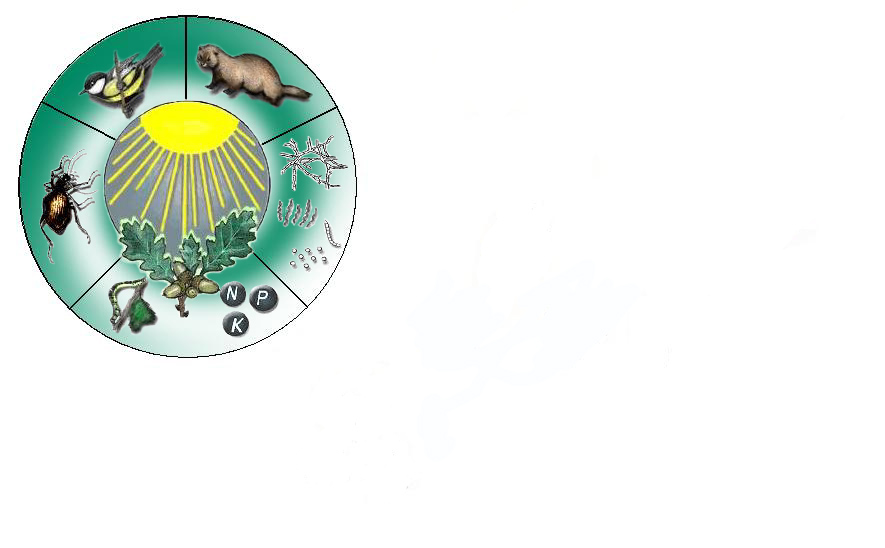 Днепропетровск2015РУКОВОДСТВО ОРГКОМИТЕТААкимов И.А. – д-р биол. наук, профессор, член-корр. НАНУ, директор Института зоологии им. И.И. Шмальгаузена НАНУ. Бровдий В.М. – д-р биол. наук, профессор, зав. кафедры зоологии Национального педагогического университета им. М.П. Драгоманова. Гайченко В.А. – д-р биол. наук, профессор Межрегиональной академии управления персоналом.Евтушенко Н.Ю. – д-р биол. наук, профессор, член-корр. НАНУ, зав. кафедры гидробиологии Национального аграрного университета.Емельянов И.Г. – д-р биол. наук, профессор, член-корр. НАНУ, директор Национального естественнонаучного музея НАН Украины. Зверковский В.Н. – д-р биол. наук, зав. кафедры геоботаники, почвоведения и экологии ДНУ им. Олеся Гончара. Кошелев А.И. – д-р биол. наук, профессор, зав. кафедры зоологии Мелитопольского пединститута. Межжерин В.А. – д-р биол. наук, профессор, зав. отдела эволюцинно-генетических основ систематики Института зоологии им. И.И. Шмальгаузена НАНУ. Пахомов А.Е. – д-р биол. наук, профессор, зав. кафедры зоологии и экологии ДНУ им. Олеся Гончара. Писанец Е.М. – д-р биол. наук, профессор, директор Зоологического музея НАНУ. Поляков Н.В. – д-р физ.-мат. наук, профессор, ректор ДНУ им. Олеся Гончара. Радченко В.Г. – д-р биол. наук, профессор, академик НАНУ, директор Института эволюционной экологии НАНУ. Серебряков В.В. – д-р биол. наук, профессор, зав. кафедры зоологии Киевского национального университета им. Тараса Шевченко. Травлеев А.П. – д-р биол. наук, профессор, член-корр. НАНУ, профессор кафедры геоботаники, почвоведения и экологии ДНУ им. Олеся Гончара. ЧЛЕНЫ ОРГКОМИТЕТАБобылев Ю.П. – канд. биол. наук, доцент кафедры зоологии и экологии ДНУ им. Олеся Гончара.Бригадиренко В.В. – канд. биол. наук, доцент кафедры зоологии и экологии ДНУ им. Олеся Гончара (ученый секретарь конференции). Брэдбер П. – Днепропетровский университет имени Альфреда Нобеля. Гассо В.Я. – канд. биол. наук, доцент, зав. кафедры зоологии и экологии ДНУ им. Олеся Гончара. Голобородько К. К – канд. биол. наук, доцент кафедры зоологии и экологии ДНУ им. Олеся Гончара.Гуслистый А.А. – инженер кафедры зоологии и экологии ДНУ им. Олеся Гончара.Дубина А.О. – канд. биол. наук, доцент кафедры геоботаники, почвоведения и экологии ДНУ им. Олеся Гончара. Жуков А.В. – д-р биол. наук, профессор кафедры зоологии и экологии ДНУ им. Олеся Гончара. Коломбарь Т.М. – канд. биол. наук, доцент кафедры зоологии и экологии ДНУ им. Олеся Гончара. Иванько И.А.  – канд. биол. наук, ст. н. с., зам. директора НИИ биологии ДНУ им. Олеся Гончара. Кунах О.Н. – канд. биол. наук, доцент кафедры зоологии и экологии ДНУ им. Олеся Гончара.Масюк А.Н. – канд. биол. наук, доцент кафедры геоботаники, почвоведения и экологии ДНУ им. Олеся Гончара.Мыцык Л.П. – д-р биол. наук, профессор, зав. кафедры геоботаники, почвоведения и экологии ДНУ им. Олеся Гончара. Никифоров М.Е. – канд. биол. наук, зав. лабораторией орнитологии Института зоологии АН Беларуси. Новицкий Р.А. – канд. биол. наук, доцент кафедры зоологии и экологии ДНУ им. Олеся Гончара. Пономаренко А.Л. – канд. биол. наук, доцент кафедры зоологии и экологии ДНУ им. Олеся Гончара. Рева А.А. – канд. биол. наук, доцент кафедры зоологии и экологии ДНУ им. Олеся Гончара. Фалы Л.И. – канд. биол. наук, доцент кафедры зоологии и экологии ДНУ им. Олеся Гончара.Цветкова Н.Н. – д-р биол. наук, профессор кафедры геоботаники, почвоведения и экологии ДНУ им. Олеся Гончара. УВАЖАЕМЫЕ КОЛЛЕГИ!Приглашаем Вас принять участие в работе VІІІ Международной научной конференции “БИОРАЗНООБРАЗИЕ И РОЛЬ ЖИВОТНЫХ В ЭКОСИСТЕМАХ”, которая состоится 
21–23 декабря 2015 г. на базе Днепропетровского национального университета им. Олеся Гончара. ПЛАНИРУЕТСЯ РАБОТА СЛЕДУЮЩИХ СЕКЦИЙ Биоразнообразие и функциональная роль животных в водных экосистемах. Биоразнообразие и функциональная роль беспозвоночных животных в наземных экосистемах. Биоразнообразие и функциональная роль позвоночных животных в наземных экосистемах.Экологические проблемы природопользования и охрана окружающей среды. ТЕМАТИКА КОНФЕРЕНЦИИБиоразнообразие как функциональная основа организации экосистем. Функциональная структура зооценоза в различных экосистемах и ее изменение в условиях трансформации. Популяционная структура видов в природных и трансформированных экосистемах. Морфофизиологические изменения в процессе адаптации животных к условиям антропогенно трансформированных экосистем. Основные направления адаптации живых организмов к трансформации экосистем на различных уровнях организации (генетическом, физиолого-биохимическом, организменном, популяционном, экосистемном). Функциональная роль животного населения в сохранении и формировании первичной и вторичной биологической продуктивности сообществ. Роль животного населения в геологическом и биологическом круговороте веществ. Функциональная роль зооценоза и отдельных его элементов в процессах почвообразования. Функциональное значение животных в процессах самоочищения водных и наземных экосистем в условиях усиленного техногенного влияния. Роль животного населения в создании механизмов гомеостаза и усиления экологической устойчивости экосистем в условиях техногенеза. Роль живых организмов в формировании биотических связей. Значение заповедных территорий в сохранении генофонда наиболее важных функциональных групп зооценоза. Математическое моделирование биоразнообразия и структуры экосистем. Экологические проблемы природопользования и охрана окружающей среды. Кафедра зоологии и экологии, Днепропетровский национальный университет имени Олеся Гончара, пр. Гагарина, 72, 49010, Днепропетровск, УкраинаУченый секретарь конференции – канд. биол. наук, доцент Бригадиренко Виктор ВасильевичТел.: +38 050 93 90 788. E-mail: brigad@ua.fm